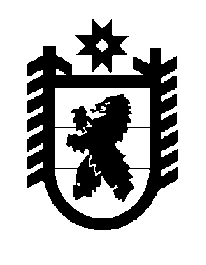 Российская Федерация Республика Карелия    ПРАВИТЕЛЬСТВО РЕСПУБЛИКИ КАРЕЛИЯПОСТАНОВЛЕНИЕот  6 сентября 2018 года № 329-Пг. Петрозаводск Об утверждении Порядка представления лицом, осуществляющим управление многоквартирным домом или оказание услуг 
и (или) выполнение работ по содержанию и ремонту общего 
имущества в многоквартирном доме, либо региональным оператором 
(в случае если собственники помещений в многоквартирном 
доме формируют фонд капитального ремонта общего имущества 
в многоквартирном доме на счете регионального оператора) собственникам помещений в многоквартирном доме предложений 
о сроке начала капитального ремонта, необходимом перечне 
и об объеме услуг и (или) работ, их стоимости, о порядке 
и об источниках финансирования капитального ремонта 
и других предложений, связанных с проведением 
такого капитального ремонтаВ соответствии с частью 3 статьи 189 Жилищного кодекса Российской Федерации, пунктом 117 статьи 3 Закона Республики Карелия от 20 декабря 
2013 года № 1758-ЗРК «О некоторых вопросах организации проведения капитального ремонта общего имущества в многоквартирных домах, расположенных на территории Республики Карелия» Правительство Республики Карелия п о с т а н о в л я т:Утвердить прилагаемый Порядок представления лицом, осуществляющим управление многоквартирным домом или оказание услуг и (или) выполнение работ по содержанию и ремонту общего имущества в многоквартирном доме, либо региональным оператором (в случае если собственники помещений 
в многоквартирном доме формируют фонд капитального ремонта общего имущества в многоквартирном доме на счете регионального оператора) собственникам помещений в многоквартирном доме предложений о сроке начала капитального ремонта, необходимом перечне и об объеме услуг и (или) работ, 
их стоимости, о порядке и об источниках финансирования капитального ремонта 
и других предложений, связанных с проведением такого капитального ремонта.Глава Республики Карелия                                                                       А.О. ПарфенчиковУтвержден постановлением Правительства Республики Карелияот 6 сентября 2018 года № 329-П      Порядок представления лицом, осуществляющим управление многоквартирным домом или оказание услуг и (или) выполнение работ по содержанию 
и ремонту общего имущества в многоквартирном доме, либо региональным оператором (в случае если собственники помещений в многоквартирном доме формируют фонд капитального ремонта общего имущества 
в многоквартирном доме на счете регионального оператора) 
собственникам помещений в многоквартирном доме предложений 
о сроке начала капитального ремонта, необходимом перечне и об объеме 
услуг и (или) работ, их стоимости, о порядке и об источниках финансирования капитального ремонта и других предложений, 
связанных с проведением такого капитального ремонтаНастоящий Порядок устанавливает правила представления лицом, осуществляющим управление многоквартирным домом или оказание услуг 
и (или) выполнение работ по содержанию и ремонту общего имущества 
в многоквартирном доме, либо региональным оператором (в случае если собственники помещений в многоквартирном доме формируют фонд капитального ремонта общего имущества в многоквартирном доме  
(далее – фонд капитального ремонта) на счете регионального оператора) собственникам помещений в многоквартирном доме предложений о сроке начала капитального ремонта, необходимом перечне и об объеме услуг и (или) работ, их стоимости, о порядке и об источниках финансирования капитального ремонта и других предложений, связанных с проведением такого капитального ремонта (далее – предложение о проведении капитального ремонта).В случае если собственники помещений в многоквартирном доме формируют фонд капитального ремонта на специальном счете, предложение о проведении капитального ремонта таким собственникам направляет лицо, осуществляющее управление многоквартирным домом или оказание услуг и (или) выполнение работ по содержанию и ремонту общего имущества в многоквартирном доме.В случае если собственники помещений в многоквартирном доме формируют фонд капитального ремонта на счете некоммерческой организации «Фонд капитального ремонта Республики Карелия» (далее – региональный оператор), предложение о проведении капитального ремонта таким собственникам направляет региональный оператор.Предложение о проведении капитального ремонта направляется лицами, указанными в пунктах 2, 3 настоящего Порядка, не менее чем за четыре месяца до наступления года, в течение которого должен быть проведен капитальный ремонт общего имущества в многоквартирном доме 
в соответствии с региональной программой капитального ремонта общего имущества в многоквартирных домах, расположенных на территории Республики Карелия, на 2015 – 2044 годы, утвержденной постановлением Правительства Республики Карелия от 26 ноября 2014 года № 346-П.Предложение о проведении капитального ремонта должно содержать информацию о сроке начала капитального ремонта, необходимом перечне и об объеме услуг и (или) работ, их стоимости, о порядке и об источниках финансирования капитального ремонта и другие предложения, связанные с проведением такого капитального ремонта.Собственникам помещений в многоквартирном доме, формирующим фонд капитального ремонта на счете регионального оператора, предложение о проведении капитального ремонта направляется региональным оператором заказным письмом с уведомлением либо иным способом, позволяющим определить момент получения такими собственниками предложения регионального оператора о проведении капитального ремонта. Одновременно данное предложение также размещается на официальном сайте регионального оператора в информационно-телекоммуникационной сети «Интернет».Собственникам помещений в многоквартирном доме, формирующим фонд капитального ремонта на специальном счете, предложение о проведении капитального ремонта направляется лицом, указанным в пункте 2 настоящего Порядка, способом, утвержденным на общем собрании таких собственников помещений в многоквартирном доме. В случае отсутствия решения таких собственников о способе направления предложения о проведении капитального ремонта такое предложение размещается лицом, указанным в пункте 2 настоящего Порядка, на информационных стендах, расположенных в помещениях многоквартирного дома, доступных для всех собственников помещений в данном доме. _____________